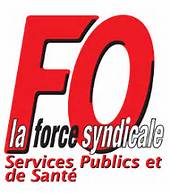 REGION RHONE-ALPES SANTECGOSPRESTATIONS ETUDE EDUCATION FORMATION 2017La fixation des montants de base 2017 a été approuvé par le conseil d’administration du 15 juin 2017 comme suit :Primaire 71€Collège 153€Lycée général 222€Lycée professionnel 267€Etudes supérieures 836€Hébergement 335€Il n’y a pas de versement de prestations Etudes-Education- Formation lorsque le montant est inférieure ou égal à 50€ par enfant.Autres paramètres de calcul :  Pour les retraités, le montant est modulé en fonction du nombre d’années de services.Ces prestations sont imposables et soumises aux cotisations sociales, à la CSG et à la RDS.Montant maximum = 150% du montant de base de chaque prestation.Rappel du calendrier :Fin août 2017 : virement sur votre compte bancaire de la prestation, avant la rentrée scolaire.Le blocage des montants (identiques à ceux de 2016, eux même en baisse par rapport à 2015 !)Le non versement des sommes inférieures à 50€ par enfant ! (et non par famille)Autant d’éléments supplémentaires qui justifient si besoin en était de signer et faire signer la pétition pour le retour aux montants antérieurs !  